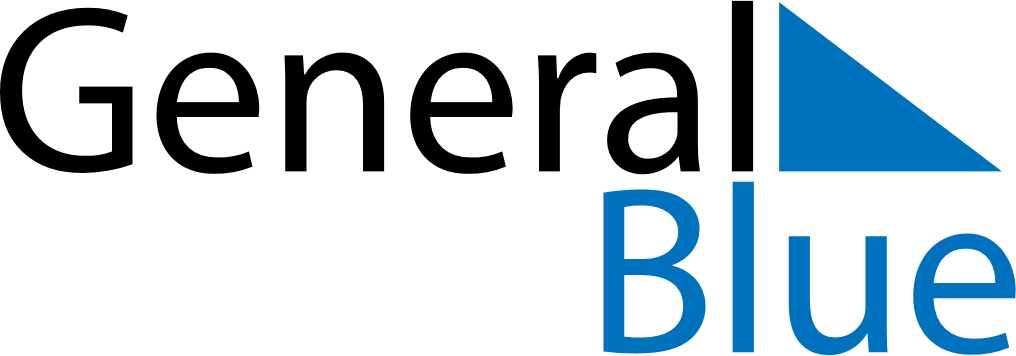 December 2021December 2021December 2021December 2021BangladeshBangladeshBangladeshSundayMondayTuesdayWednesdayThursdayFridayFridaySaturday12334567891010111213141516171718Martyred Intellectuals DayVictory Day1920212223242425Christmas Day26272829303131